{CITY} Resident 	*12345678A*   12345678A
{ADDRESS} 
{CITY}, {ST} {ZIP}
***************AUTO**MIXED AADC 270
DDFAAAAATATFFATTDFDATATATTAFAAAFFAFFTTFFFDAFDFTFFFFFDFTFDA
1     1Dear {CITY} Resident,									{MONTH} 2021Did you know that pedestrian and bicyclist deaths due to traffic crashes have been on the rise over the past decade? On behalf of the National Highway Traffic Safety Administration (NHTSA), I’m asking for your help with a national survey about your transportation habits and opinions. It should only take 20 minutes to participate. All eligible participants will receive a ${“5”, “10”} Amazon.com gift code for completing the survey. The enclosed $1 is our way of saying thank you for your participation in advance. Please keep it even if you decide not to participate.Whether you’re a driver, pedestrian, or bicyclist, learning about your habits and opinions will help us make better decisions about important transportation topics that affect people like you every day.Here’s how to participate in the surveyYour participation will help represent your community. Your household was selected using scientific methods to represent thousands of households like yours so you can’t be replaced! To protect your privacy, your answers will be confidential and combined with answers from all other participants in any reports.If you have any questions about the survey, please see the FAQ in the online survey or contact ICF, the independent research firm hired to conduct it, at USTransportationSurvey@icfsurvey.com or [SUPPORT PHONE].We greatly appreciate you taking part in this important survey!Sincerely,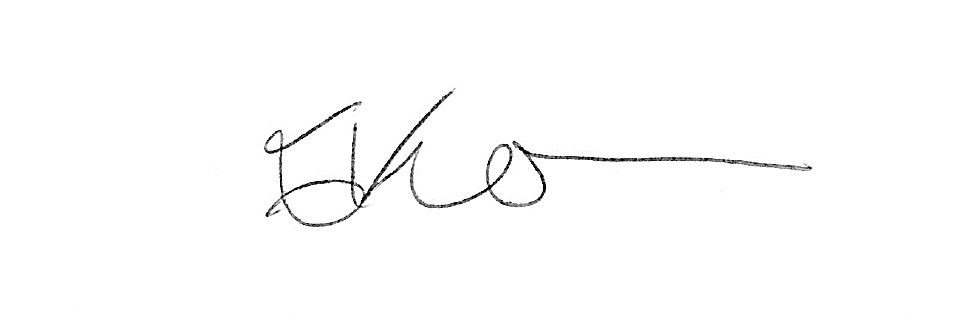 Essie WagnerDirector, Office of Behavioral Safety ResearchNational Highway Traffic Safety Administration	